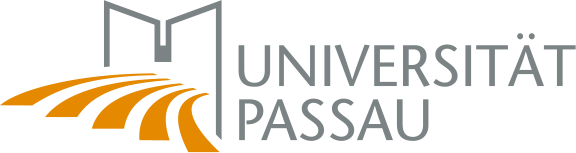 Antrag auf Projekt-Förderung im Ideenwettbewerb KIMoNo an der Universität PassauKap. III bis VI dürfen insgesamt maximal 2 Seiten lang seinDeckblatt mit BasisdatenDeckblatt mit BasisdatenAntragsteller*in / ProjektleitungTitel/Projektnameggf. weitere Projekt-Beteiligte(intern/extern)Fachbereich/e gemäß derDFG-FachklassifizierungSchlagworte (2 bis 3)Geplante Laufzeit imFalle einer Bewilligung bis MittelbedarfMittelbedarfwiss. Mitarbeiter*in Person(en / Dauer:  MonateVorgesehen: ggf. Name(n) SHK Person(en) / Dauer: Monate /  Std./mtl.Sachausgaben in Euro Euro für:Interner Bearbeitungsvermerk (bitte nicht ausfüllen!)Interner Bearbeitungsvermerk (bitte nicht ausfüllen!)III/2 K. TheisPrüfung, Vorbereitung für Auswahl-SitzungAuswahl-KomiteeBeschlussfassung und Bewertung laut SkalaDatum, UnterschriftIII/2 K. TheisVorab-Information an Projektleitung, ggf. ScanVII/3haushaltsrechtliche Prüfung Zusage an Projektleitung z. Vorgang bei Inhaltliche Kurzbeschreibung des geplanten ProjektsStand der Forschung und eigene VorarbeitenArbeitsprogramm und MethodikZielsetzung und Einbettung in gegenwärtige/künftige Forschungsvorhaben, ggf. Potenzial für Folge-Forschung